SECRETARIA MUNICIPAL DE EDUCAÇÃO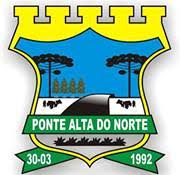 PONTE ALTA DO NORTE –SC ESCOLA: CEME RECANTO DA CRIANÇAPROFESSORAS: ADRIANA DOS SANTOS ARIELLA BAILTURMA: PRÉ ITURNO: MATUTINO/VESPERTINOATIVIDADES REMOTAS/ NÃO PRESENCIAIS: 10/08/2020 A 13/08/2020SEGUNDA - FEIRA 10/08 VOCÊS SABEM O QUANTO OS NÚMEROS SÃO IMPORTANTES?ELES ESTÃO ESPALHADOS POR TODA PARTE, E MUITAS ATIVIDADES QUE FAZEMOS ENVOLVEM A CONTAGEM. POR EXEMPLO, COMO VAMOS AO MERCADO SEM SABER QUANTO DE DINHEIRO TEMOS E QUANTO É O VALOR DOS PRODUTOS QUE QUEREMOS COMPRAR? POR ISSO A IMPORTÂNCIA DE APRENDERMOS E FAZERMOS DIREITINHO A ATIVIDADE DE HOJE...NA PÁGINA 8 TEREMOS QUE LIGAR O NUMERAL À QUANTIDADE CORRESPONDENTE. JÁ NA PÁGINA 9 VAMOS TREINAR MAIS UM POUCO OS NUMERAIS DE 1 A 5 E COLAR BOLINHAS DE PAPEL CREPOM SENDO CORRESPONDENTE AO NÚMERO INDICADO.TERÇA – FEIRA 11/08 MEUS QUERIDOS ALUNOS, HOJE É UM DIA MUITO ESPECIAL, É O SEU DIA! O DIA DO ESTUDANTE. ACHEI UM VÍDEO E ADOREI, QUERO MUITO QUE VEJA E ADORE TAMBÉM!LINK DO VÍDEO: https://www.youtube.com/watch?v=TmCjXER_7z8OU ENCONTRARÁ PELO NOME DE: DIA DO ESTUDANTE. QUARENTENA 2020.PREPAREI UMA ATIVIDADE MUITO LEGAL, OLHANDO NA PÁGINA 10 VOCÊ ENCONTRARÁ UMA IMAGEM BEM BONITA PARA PINTAR E ABAIXO PEDE PRA RECORTAR E COLAR OBJETOS QUE USAMOS PARA ESTUDAR. FAÇA COM BASTANTE AMOR.QUARTA – FEIRA 12/08 NA PÁGINA 11 IREMOS RECORTAR IMAGENS OU PALAVRAS QUE INICIAM COM AS VOGAIS. APROVEITEM PARA TREINAR BASTANTE O SEU RECORTE, TENHO CERTEZA QUE SERÁ UMA ATIVIDADE INCRÍVEL!QUINTA – FEIRA 13/08JÁ NA PÁGINA 12 TEMOS UM SAPO MUITO LINDO PARA PINTARMOS, E NÃO PODEMOS ESQUECER DE LEVÁ-LO ATÉ A LAGOA COBRINDO O PONTILHADO COM MUITA ATENÇÃO!BOA SEMANA DE ESTUDOS!